Plan d’action 2016-2017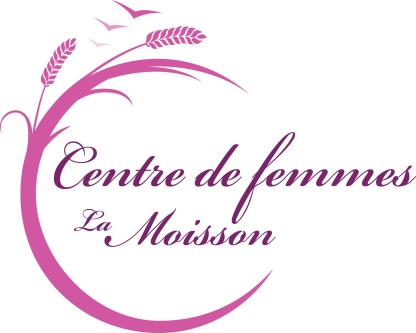 SERVICES ET ACTIVITÉS ÉDUCATIVESBonifier le partenariat externe en poursuivant la formation en lien avec les demandes de la communauté (écoles, groupes sociaux, etc.)Favoriser le développement du service d’aide individuelle dans le secteur de SoulangesProposer des ateliers créatifs pour favoriser la mobilisation des membres à un projet collectifFavoriser la recherche active de formation pouvant inspirer de nouveaux ateliers de groupe à offrir au Centre COMMUNICATIONAugmenter la visibilité de l’organisme en favorisant des moyens peu coûteux ou gratuits (affiches temporaires en façade, articles dans les journaux, Facebook, événements publics) Publier les partenaires sur notre site web afin de leur offrir plus de visibilité et favoriser de nouveaux partenariatsIdentifier de nouveaux moyens de communication pour rejoindre la clientèle «non-électronique», sans adresse courriel ni FacebookFormer un comité pour la mise à jour des contacts et des informations relatives aux publications municipalesMILIEU DE VIEFavoriser l’entraide et les initiatives entre les membres (ex. Préparation des cartes de Noël, chorale de Noël)Promouvoir activement le respect des Règles de fonctionnement au CentreFINANCEMENTApprocher les femmes d’influence de la région pour favoriser des partenariats ou développer des projetsRéviser la campagne de financement Arbre en lumièresSensibiliser les municipalités au soutien financier de notre organisme